Представление педагогического опыта воспитателя МДОУ «Детский сад №127 комбинированного вида» городского округа Саранск                                             Погодиной Марины Сергеевны Тема «Формирование элементарных математических представлений через игровую деятельность»          Обоснование актуальности и перспективности опыта. Его значения для совершенствования учебно-воспитательного процесса        В соответствии с ФГОС дошкольное образовательное учреждение является первой образовательной ступенью, и детский сад выполняет важную функцию подготовки детей к школе. От качества и своевременности подготовки ребенка к школе зависит во многом успешность дальнейшего обучения. Формирование элементарных математических представлений является очень важной частью интеллектуального и личностного развития дошкольника.      Изучая литературу по педагогике, я сделала вывод, что максимального эффекта при ФЭМП можно добиться, применяя дидактические игры, занимательные упражнения, задачи и развлечения. Иными словами, необходимо развивать обучающие функции игры. Игра – это не только удовольствие и радость для ребенка, что само по себе очень важно. С помощью игры можно развивать внимание, память, мышление, воображение. Ребенок, играя,  приобретает новые знания, умения, навыки, развивает способности, не догадываясь об этом.Условия формирования ведущей идеи опыта, условия возникновения, становления опыта      Ведущая педагогическая идея опыта заключается в выявлении возможности использования игровых форм обучения, как средств формирования усвоенного материала дошкольниками.       Современные реалии требуют от педагога знаний не только чему учить ребенка, но и как. В связи с этим необходим постоянный поиск новых форм работы с детьми.       Игровая форма обеспечивает более эффективную работу с детьми, улучшает  внимание, память, воображение, сенсорное развитие.        Недостаточные знания по математике могут вызвать трудности во время обучения в школе. В связи с этим меня заинтересовала проблема использования игровых форм обучения при формировании математических способностей у дошкольников.      В процессе игры у детей формируется привычка самостоятельно мыслить, развивается внимание, стремление узнавать новое. Дети учатся, не замечая этого. Даже не самые активные дети включаются в игру с большим желанием, стараясь не подвести товарищей по игре. Воспитатель, организуя игру, всесторонне воздействует на личность ребенка: на чувства, на сознание, на волю, на поведение в целом.      Если для детей цель в самой игре, то для взрослого, организующего игру,  цель - развитие детей, усвоение ими определенных знаний формирование умений, выработка тех или иных качеств личности. Теоретическая база      Методы и содержание сложившейся системы обучения в дошкольном возрасте в основном направлены на развитие у детей предметных способов действий, узких навыков, связанных со счетом и простейшими вычислениями. Этого недостаточно, чтобы обеспечить подготовку к усвоению математических понятий в дальнейшем обучении.       Изучением вопросов развития математических способностей у детей дошкольного и предшкольного возраста занимались такие ученые, как О. П. Зайцева, К. А. Зимовец, Л. С. Метлина, Е. И. Щербакова и другие. Наибольшая роль в развитии математических способностей, а также математического развития у дошкольников, принадлежит трудам известного итальянского педагога Марии Монтессори. Ее опыт активно используется в современных Российских системах образования. Материалы, основанные на многолетнем опыте данного педагога, раскрывают позитивное влияние свободы выбора на процесс развития детей, их мотивацию. Отличие материалов Монтессори в том, что они допускают возможность самоконтроля. При изучении математики, это чаще всего – авторские дидактические игры данного педагога. Математические материалы данного педагога построены в тесной связи с сенсорными материалами и учитывают сенсомоторные потребности ребенка. Многочисленные упражнения, разработанные Монтессори, позволяют ребенку самостоятельно сделать удивительные открытия и при этом приобрести точный подход, необходимый в математике, учиться абстрагировать.         Таким образом, изучение психолого-педагогической литературы убеждает нас в необходимости дальнейшего исследования вопроса организации процесса обучения математике детей дошкольного возраста. А так же внедрения инновационных технологий и использования разнообразных приемов активизации умственной деятельности детей. Новизна данного опыта заключается в раскрытии потенциала игровой деятельности в контексте математического развития детей дошкольного возраста, в выборе наиболее оптимальных методов и форм работы по данному направлению.Технология опыта. Система конкретных педагогических действий, содержание, методы, приемы воспитания и обучения       Использование дидактических игр по ФЭМП для улучшения памяти, фантазии, внимания и логики дошкольников является основной целью моей работы.       Для достижения показателя я обозначила следующие задачи:освоение математической терминологии;структурирование навыков и умений в счете, вычислениях, измерении, моделировании;развитие логического мышления;формирование и развитие приемов умственной деятельности.      Я выстраиваю образовательный процесс, придерживаясь общих принципов доступности, непрерывности, целостности, научности, системности.      Для познавательного развития дошкольников мною используются такие инновационные методы и приемы, как элементарный анализ, моделирование, экспериментирование.       В зависимости от педагогических задач и совокупности применяемых методов, образовательную деятельность с воспитанниками я провожу в различных формах: беседа, демонстрационные опыты, театрализация с математическим содержанием, самостоятельная деятельность в развивающей среде.       Работа по формированию математических способностей у дошкольников велась посредством следующей организации работы:Включение в разнообразные виды деятельности – игровую, в частности – дидактической игры. Для этого мной был использован материал Монтессори «Золотые бусины». В процессе занятия я положила карты с числами и бусины в разные места комнаты, чтобы учесть потребность детей в движении. Так же я размещала карту с числом на пустой поднос и предлагала детям принести соответствующее  количество  бусин. Сначала я брала только одну карту, позже – несколько карт с числами разных категорий, например, однозначным и двузначным, двузначным и трехзначным. Далее вместе с детьми проверяли, соответствует ли принесенное количество заданному числу. По окончании упражнения карты и бусины возвращали на свои места. Так же мной были реализованы такие игры, как «Магические квадраты», «Волшебные палочки», «Набери число», «Продолжи ряд» и многие другие. Применялись и другие виды игр, подвижные, сюжетно – ролевые, в процессе которых применялась интегрированная работа, задавались вопросы детям (по типу «Посчитай, сколько»).Активное взаимодействие с законными представителями детей. В процессе данной работы мной были подготовлены различные консультации, онлайн – собрания, круглые столы и дискуссии, посвященные проблеме развития математических способностей дошкольников.         Для стимуляции интеллектуального развития детей в группе был создан Центр занимательной математики. В него вошли блоки Дьенеша, палочки Кюизенера, простейшие варианты игр «Танграм», «Колумбово яйцо», «Кубики и цвет» и т.д. Я собрала и систематизировала наглядный материал по логическому мышлению, загадки, задачи-шутки, занимательные вопросы, лабиринты, кроссворды, ребусы, головоломки, считалки, пословицы, поговорки и физкультминутки с математическим содержанием.Анализ результативности опыта      Для оценки эффективности своей работы я провожу педагогический мониторинг посредством дидактических игр у детей дошкольного возраста,  целью которого является — выявить возможности игры, как средства формирования усвоенного материала.     В результате проведённая диагностика показала, что постоянное использование специальных игровых заданий и упражнений, направленных на развитие познавательных способностей, расширяет математический кругозор дошкольников, повышает качество подготовки. Это дает возможность детям активнее использовать математические знания в повседневной жизни.      Я пришла к такому выводу, что большая часть дошкольников имеет высокий уровень развития элементарных математических представлений.      Таким образом, реализованная работа значительно поспособствовала повышению уровня математических способностей. Проведенная в данном направлении работа дала свои положительные результаты.Трудности и проблемы при использовании опытаДля воспитателя подготовка к занятиям требует затрат времени на изготовление дидактического материала, слайдов, мультимедийных презентаций, однако эти затраты оправдываются достижениями планируемого результата.       Адресные рекомендации по использованию опыта       Данный опыт работы может пригодиться педагогам дошкольных организаций, специалистам дополнительного образования, а также всем, кому не безразлично будущее подрастающего поколения.       Можно сделать следующий вывод: развитие познавательных способностей и познавательного интереса дошкольников – один из важнейших вопросов воспитания и развития ребенка дошкольного возраста. От этого во многом зависит успешность его обучения в школе и развития в целом. Дети, которым интересно познавать что-то новое, всегда будут стремиться узнать еще больше.      ПриложениеКонспект непосредственной образовательной деятельности по математическому развитию в подготовительной группе                                                                                                                                                                 Тема: «Осеннее путешествие по городу Математики»(Образовательные области: познавательное развитие, речевое развитие, социально-коммуникативное развитие, физическое развитие, художественно-эстетическое развитие)Программное содержание:- развивать познавательные процессы: слуховое и зрительное внимание, логическое мышление, мелкую моторику рук, воображение, сообразительность;- развивать социальные навыки: умение работать индивидуально и в коллективе, договариваться, учитывать мнение партнера;- закрепить умение считать в пределах 20 в прямом и обратном порядке; умение составлять числовой ряд; находить числа (закрепление активных слов перед, после, между, соседи); умение сравнивать числа; знания о геометрических фигурах и линиях; знания о последовательности дней недели, временах года, частях суток; навыки ориентировки в окружающем пространстве и на листе бумаги; знания состава числа; - воспитывать личностные качества у каждого ребенка: любознательность, целеустремленность, устойчивость интереса к знаниям и умениям, самостоятельность;Методические приемы: наглядные, словесные (беседа, напоминания, указания, вопросы), игровые (сюрпризный момент), физкультминутка «Листопад». Словарная работа: прямая, ломаная, отрезок, луч, замкнутая, пересекающиеся. Материалы и оборудование: разноцветные листья с четными цифрами от 2 до 20; задачи в картинках; белые листы формата А5, фломастеры, знаки «>», «<», «=» и цифры на магнитах; домики числа 7 по количеству детей по количеству детей, геометрические фигуры разного размера на магнитах.Предварительная работа: прямой и обратный счет от 1 до 100; составление задач по картинкам, решение неравенств, работа со счетными палочками, изучение состава числа; беседы о временах года, изучение дней недели, времени суток; изучение геометрических фигур.Ход занятия:I. Организационный моментВоспитатель. Доброе утро! Я рада вас всех видеть. С каким настроением вы пришли в детский сад? Подарим улыбки друг другу и начнем занятие.Воспитатель. Какое сейчас время года?Воспитатель. Все верно. Осенью с деревьев опадают листья. Посмотрите, ветер принес к нам в группу последние листочки с деревьев. Послушайте как они шуршат. Я предлагаю отправиться в осеннее путешествие по городу под названием Математика.ЗАДАНИЕ1. Игра «Веселая разминка» Воспитатель. Начнем мы с разминки. 1. Назови соседей числа 15
2. Назови число, следующее за числом 10
3. Назови число предыдущее числу 17
4. Обратный счет от 20 до 10
5. Обратный счет от 10 до 0
6. Сколько дней в неделе, назови их
7. Что длиннее 1 час или 60 минут
8.Сколько месяцев в году
9. Назови число на один больше, чем 10
10. Назови число на один меньше, чем 15
11. Сколько всего частей в сутках, перечисли их
12. Какой день недели пятый
13. Назови соседей понедельника
ЗАДАНИЕ 2. «Соедини рисунок по точкам» Воспитатель. Начнем мы наше путешествие с улицы Точек. Ваша задача – соединить точки по порядку. И если вы все правильно выполните, то узнаете – кто живет на этой улице. Что у вас получилось? Ёжик. Правильно, молодцы. Я буду прокладывать наш путь на мольберте.ЗАДАНИЕ 3. «Сравни числа»Воспитатель. Идем дальше и попадаем на улицу Чисел. Скажите, какие математические знаки вы знаете? (>,< =). Расставьте правильно эти знаки. (примеры на мольберте)6 2 1 8 9 9 4 3 7 5 ЗАДАНИЕ 4. «Реши задачу»Воспитатель. Продолжаем движение и оказываемся на площади Задач. Здесь живут наши знакомые – белка, медведь, поросята.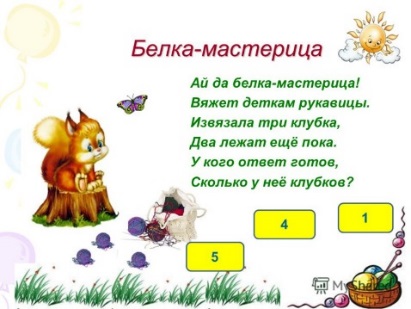 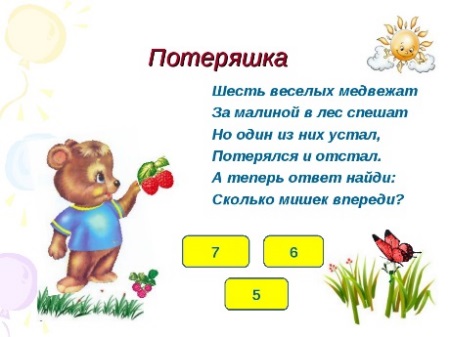 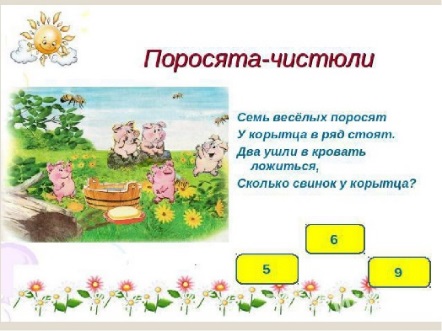 ФИЗКУЛЬТМИНУТКА Игра «Листопад»Воспитатель. Посмотрите какая красивая полянка. Сделаем остановку и поиграем. Дети должны собрать листья по группе и выстроиться по порядку четными числами от 2 до 20. Затем они меняются листьями и строятся в обратном порядке (под музыку).ЗАДАНИЕ 5. «Засели домики жильцами»Воспитатель. Шагаем дальше. И вот мы на проспекте Дружбы. Перед вами цветок, в котором живет число 7. Вам нужно сделать так, чтобы числа в каждом лепестке, подружились с числом 7. 
После выполнения задания дети называют все пары чисел в лепестках.ЗАДАНИЕ 6. «Назовите геометрические понятия»
Воспитатель. Посмотрите на линию нашего пути. Эта линия прямая – нет. Эта линия кривая – нет. Если прямую линию загнуть или сломать в нескольких местах, то получится ломаная линия. Она выглядит вот так. Запомнили. А теперь на листочках мы выполним диктант. В центре листа нарисуйте прямую линию, в правом верхнем углу - луч, в левом нижнем углу – отрезок, в левом верхнем углу – кривую, в правом нижнем углу – ломаную.Где у тебя оказался луч? А отрезок в каком месте? И т.д.
ЗАДАНИЕ 7. «Город из геометрических фигур»Воспитатель. Какие геометрические фигуры вы знаете?Дети. Квадрат, прямоугольник, круг, овал, трапеция.Воспитатель. На столе лежат геометрические фигуры, подумайте, что из них можно сделать. Мы попробуем построить город Математика. По очереди выкладывайте на доске свою фигуру (дом, дерево, машину, облака, солнце, птичку). Посмотрите какой красивый город у нас получился. Осенние листья тоже постарались, они добавили осенние краски (красную, желтую, оранжевую).III. Итог занятияВоспитатель. Какие вы молодцы. Сегодня вы были очень внимательными, активными и старательными. Вам понравилось выполнять задания? Какое задание для вас было самым трудным? Самым легким? Используемая литература:1. Программа воспитания и обучения в детском саду «От рождения до школы» под редакцией Н.Е. Вераксы, Т.С. Комаровой, М.А. Васильевой.2. Занятия по формированию элементарных математических представлений в подготовительной группе детского сада под редакцией И.А. Помораева, В.А. Позина.3. Сценарии занятий по математике. Подготовка к школе. Р.М. Хамидулина.4. Дидактические игры и упражнения по математике под редакцией М.Н.Перовой5. Раз – ступенька, Два – ступенька…   Л.Г.Петерсон,  Н.П.Холина